Департамент внутренней и кадровой политики Белгородской областиОбластное автономное учреждение «Институт региональный  кадровой политики»Памяткав помощь педагогам и руководителям профессиональных образовательных организацийпри написании и оформлении актуального педагогического опыта для внесения в областной банк данных(разработана в соответствии с методическими рекомендациями ГОУ ДПО Белгородского регионального института повышения квалификации и профессиональной переподготовки специалистов)белгород2017В работе методической службы любого уровня одно из ведущих мест занимает проблема выявления, изучения, обобщения и распространения актуального (передового) педагогического опыта.Актуальный педагогический опыт - это практика, содержащая в себе элементы творческого поиска, новизны, оригинальности, это высокое мастерство педагога, т.е. такая работа, которая дает наилучший педагогический результат. 	Актуальным может быть признан педагогический опыт, который  соответствует следующим критериям:Актуальность, то есть соответствие опыта потребностям образовательной организации, социальному заказу, тенденциям общественного развития, региональной и федеральной образовательной политике.Новизна предполагает усовершенствование существующей практики. Новизна передового (актуального) педагогического опыта может выражаться в радикальном преобразовании образовательной системы: разработка новых средств и правил их применения, постановка и решение новых педагогических задач; в рационализации, усовершенствовании отдельных сторон педагогического труда; в комбинации элементов известных методик. Высокая результативность обязательный критерий передового (актуального) педагогического опыта. Высокая результативность может быть: -на уровне знаний обучающихся;-в личностном развитии обучающихся;-в методическом и научно - методическом обеспечении учебно - воспитательного процесса;-в совершенствовании методической работы и управленческой деятельности.Оптимальность предполагает, что высокие результаты   достигаются педагогом или образовательной организацией  при более экономной затрате сил и времени как педагога, так и обучающихся.Стабильность означает, что: -эффективность опыта подтверждается  при некотором изменении условий;-устойчивые положительные результаты достигаются на протяжении длительного времени.Научность, то есть соответствие основополагающим положениям педагогики, психологии, методики.Возможность творческого применения- передовой педагогический опыт не может быть связан только с особенностями личности его автора, а должен содержать рациональную идею, которую могут сделать своим достоянием другие педагоги. В работе с актуальным (передовым) педагогическим опытом  можно выделить следующие основные  этапы:Выявление актуального (передового) педагогического опыта.Этап выявления состоит из двух взаимосвязанных действий: выявление адреса актуального педагогического опыта и его  сущности. Возможные источники выявления актуального педагогического опыта: результаты  индивидуальных достижений (учебных и внеучебных) обучающихся, результаты анализа посещенных уроков, опросы детей и родителей, конкурсы профессионального мастерства и т.д. При выявлении педагогического опыта основными критериями являются высокая эффективность и устойчивость результатов. Изучение  актуального (передового) педагогического опыта.Изучению может подлежать только система работы педагога, приносящая стабильные положительные результаты. Задача заместителя директора, руководителя РУМО – помочь педагогическим работникам увидеть эту систему. Длительность изучения опыта находится в прямой зависимости от объема изучаемого объекта. Методы изучения АПО: анализ документации (результаты контрольных работ, учебно-методических и дидактических материалов, результатов аттестации), анкетирование, наблюдение (посещение уроков, внеклассных мероприятий), диагностика, беседа. Обобщение  актуального (передового) педагогического опыта.Обобщает опыт только сам педагог с помощью заместителя директора, руководителя РУМО. Наиболее часто применяемой и продуктивной формой обобщения опыта является целостное описание АПО. Педагог должен быть знаком со структурой целостного описания опыта.Распространение актуального (передового) педагогического опыта.Формы распространения опыта могут быть самыми разными: открытый урок, презентация опыта, мастер-класс, педагогическая мастерская, выступление на семинаре, статья, интернет - публикации и т.д.  Наиболее продуктивной формой распространения опыта является мастер-класс - активная форма творческой самореализации педагога, когда преподаватель передает свой опыт слушателям путем прямого и комментированного показа приемов работы. Но при любой выбранной форме распространения опыта обязательно должен соблюдаться алгоритм: - «Что это (метод, приём, технология и т.д.)?»- «Для чего это используется (цель)?»- «Как это осуществляется (технология)?»- «Какой результат это обеспечивает?»- «При каких условиях это можно осуществить?».Тема опыта должна отражать главное направление и содержание работы и соответствовать следующим требованиям: в формулировке темы должна быть отражена связь «результат-средство» «средство-результат», «средство-процесс»; конкретность формулировки; корректное использование педагогических и психологических терминов.Структура целостного описания опыта работы включает в себя три раздела: информацию об опыте, технологию опыта, результативность.Информация об опыте.Условия возникновения, становления опыта (необходимые сведения об образовательной организации, микрорайоне, социальной среде, классе, группе, данные предварительной диагностики по теме опыта, выводы).Актуальность опыта.Актуальность педагогического опыта состоит в том, что педагог действительно осознает наличие проблемы по теме работы в исследуемой области знаний образовательной организации. Новые знания о проблеме, получаемые автором, сам подход  решения, пути достижения результата и методы исследования могут представлять значительный интерес, как для образовательной организации, так и для науки в целом. (Важно выявить противоречия и затруднения, которые встречаются в массовой практике и успешно решаются в опыте).Противоречие. Противоречие может выражаться в несовместимости или взаимном исключении двух понятий относительно одного объекта, например, между потребностями учащихся в их творческой самореализации и недостаточной технологической проработкой этого процесса в условиях традиционного обучения. В менее строгом смысле противоречие проявляется как несогласованность, несоответствие между какими-либо противоположностями, но обязательно относительно одного объекта опыта. Это выражается, прежде всего, в необходимости научного подхода в изменяющихся условиях к практическим задачам в сложных системах различного рода, решение которых до настоящего момента никем не было получено.Ведущая педагогическая идея опытаРаскрыть ведущую идею опыта - важнейшая задача методиста берущегося за его обобщение. Центральная, основная мысль, вытекающая из опыта и предусматривающая вариативность форм её применения - это выделение главного, наиболее существенного в деятельности автора опыта. Длительность работы над опытомС момента обнаружения противоречия между желаемым состоянием и действительным до момента выявления результативности опыта  осуществляются практические действия, которые заключают в себе 3 этапа: констатирующий, формирующий, конкретный.1.	Констатирующий (используя различные методики необходимо выяснить исходные особенности психики учащихся). На основе этих результатов составляются формирующие и развивающие приемы.2.	Формирующий (в процессе которого реализуются формирующие и развивающие приемы).3.	Контрольный этап. Его задача - оценить эффективность и результативность проделанной формирующей работы. Диапазон опыта.В этом разделе необходимо указать, где и кем могут использоваться методы, приемы, а также система занятий, разработанных автором опыта в описанном педагогическом опыте.Теоретическая база опыта. Здесь важно отразить, на какие научные исследования опирается автор опыта, кто из ученых, ведущих практиков, был предшественником в поисках наиболее успешного обучения учащихся. Необходимо заимствовать мысли ученых, которые теоретически подтверждают целесообразность практической работы автора опыта(чужие мысли следует заключать в кавычки, фамилии всех авторов вносить в библиографический список). Помнить, что список используемой литературы - это свидетельство теоретической осведомленности автора опыта.Новизна опыта.Научная новизна определяется тем, что нового внесено в теорию и методику исследуемого предмета и  определяется результатом, который был получен впервые, возможно подтвержден и обновлен или развивает и уточняет сложившиеся ранее научные представления и практические достижения.Технология опыта.Описание технологии осуществляется в следующей последовательности:-определение цели (под целью педагогической деятельности понимается мысленное представление конечного результата); -постановка задач, способствующих достижению данной цели;-описание средств достижения цели (методов и форм организации работы);-организация учебно-воспитательного процесса в соответствии с поставленными целями и задачами. (Алгоритм осуществления педагогических действий с описанием особенностей технологии автора опыта).Примечание. При раскрытии технологии опыта ссылки на приложения обязательны.Результативность опыта.Для оценки результативности актуального опыта необходимо использовать известные в теории и практике методики диагностики с обязательной ссылкой на авторов этих методик. Диагностические данные результативности опыта берутся за последние 3 года по одной и той же диагностической методике в сравнении предыдущего состояния данной группы детей (что было) и настоящего (как стало). Результативность опыта исследуется строго по заявленной теме.В итоге обобщения любого опыта должен быть сделан вывод о том, чем он отличается от результатов других в тех же условиях. При этом надо дать оценку опыту на основе критерия оптимальности.Все данные представляются в виде таблиц и диаграмм. Каждая таблица должна быть привязана к тексту, т.е. в тексте должна быть ссылка на таблицу. Таблицы имеют порядковые номера на протяжении всего текста опыта и имеют названия. Каждая диаграмма должна быть привязана к тексту, т.е. в тексте должна быть ссылка на диаграмму. Диаграммы имеют порядковые номера на протяжении всего текста опыта и имеют названия, но в тексте она обозначается как рисунок.Актуальный педагогический опыт педагога может быть обобщен на  уровне:- образовательной организации (Положение о внесении актуального педагогического опыта в банк образовательной организации разрабатывается организацией самостоятельно и утверждается  на методическом совете (или на педагогическом совете);- области (вносится в областной банк АПО).Порядок внесения  актуального педагогического опыта в областной   банк данных определяется Положением.Первичный прием материалов АПО для внесения в областной банк данных прекращается 30 декабря текущего года.Повторный прием материалов АПО (после доработки) прекращается 1 апреля текущего года.Основанием для принятия решения о внесении опыта в областной банк данных АПО является наличие не менее двух положительных рецензий:-рецензия методиста БелИРО;-рецензии специалиста НИУ «БелГУ» или  БелИРО, имеющего ученую степень.Автору внесенного в областной банк данных опыта выдается свидетельство установленного образца.Для включения опыта в областной банк АПО необходимо предоставить следующие документы (в печатном и электронном виде):- заявку о внесении актуального педагогического опыта в областной банк (за подписью заместителя директора  образовательной организации);- профессиональную карту педагога (или образовательного учреждения) (оформляется автором совместно с заместителем директора, курирующим данное направление);- письменное согласие автора  (в свободной форме) на распространение его опыта,  материалы обобщенного опыта, оформленные в соответствии с рекомендациями и Положением о порядке внесения опыта в областной банк АПО.Актуальный педагогический опыт должен содержать не менее 5 приложений.Перечень возможных материалов приложения к целостному описанию опыта работы: авторские программы, модифицированные программы, проекты, тематическое планирование, поурочные планы,  система уроков, занятий по теме опыта, компьютерное обеспечение занятий, творческие работы учащихся и т.д.  «Как обобщить опыт» (практические рекомендации в помощь педагогу)Избирая тему для обобщения опыта, постарайтесь учесть успехи и недостатки в вашей работе и работе ваших коллег. Целесообразно взять тему, которую вы считаете наиболее важной и нужной, по которой имеются накопленные материалы. Постарайтесь ее оформить как можно точнее, конкретнееСохраняйте и накапливайте материалы, отражающие опыт вашей работы: планы, конспекты, дидактические материалы, тексты сочинений и контрольные работы учащихся, их вопросы, ответы, свои наблюдения за развитием обучающихся. Отмечайте при этом ваши сомнения, неудачи.Внимательно следите за обновлением тематической научно-методической литературы, ведите библиографию литературы по интересующему вас вопросу.Приведите в систему ваши методические материалы (планы, карточки, схемы, виды самостоятельных заданий для учащихся и др.), сопроводив их краткими разъяснениями.Определите форму обобщения. Это могут быть доклад, статья, методическая разработка или рекомендации. Лучшей формой является целостное описание опыта.Набросайте краткий план темы (3-4 основных вопроса), затем составьте по теме тезисы. Вспомните и поместите в плане факты, которые будут использованы как основание для ваших выводов. Снова и снова уточните план, в нем должна быть основная идея и логика изложения темы.Используйте литературу не для повторения уже сказанного, а для углубления и систематизации своих наблюдений и выводов. Старайтесь, чтобы собственный опыт не «потонул» в потоке общих рассуждений и теоретических обоснований.Главный критерий хорошего опыта — результаты. Рассказ об опыте неубедителен и малоинтересен, если в нем не показано, как растут и развиваются обучающиеся.При оформлении работы тщательно работайте не только над содержанием, но и над текстом. До предела сокращайте введение, избегайте общих фраз, не стремитесь писать «наукообразно», однако и бытовой стиль изложения  не может быть уместным. Материал старайтесь излагать кратко, просто, логично, стройно, избегая повторений. Следите за связанностью и правильностью речи. Одно из обязательных правил при подготовке материалов по обобщению АПО - соблюдение научного стиля изложения.Подберите и надлежащим образом оформите приложения (схемы, карты, таблицы, работы обучающихся, списки литературы и др.).Требования к оформлению материалов обобщения актуального педагогического опыта в форме целостного описания опыта.Оформление титульного листа.Первая страница печатного варианта обобщения актуального педагогического опыта - титульный лист. Нумерация целостного описания опыта начинается с титульного листа, но цифра «1» на титульном листе не ставится. По центру титульного листа печатается тема опыта. В правом нижнем углу указывается фамилия, имя, отчество автора опыта, его должность, место работы. Внизу по центру страницы размещается год и место создания документа. Оформление страницы с указанием  содержания опыта.Вторая страница печатного варианта обобщения актуального педагогического опыта – содержание. Со второй страницы  в нижнем колонтитуле, в правом углу с цифры «2» начинается нумерация целостного описания опыта. Также со второй страницы и в остальных последующих  в верхнем колонтитуле по центру размещается фамилия, имя, отчество автора опыта. В содержании печатаются названия всех основных разделов целостного  описания опыта с указанием страниц начала разделов. Оформление приложений к описанию опыта.Объем и содержание приложений к целостному описанию опыта зависит от темы опыта. В приложении должны быть представлены только те материалы, которые имеют отношение к представленному целостному описанию опыта и на эти приложения в тексте описания опыта имеются ссылки в качестве примеров. Каждая разработка должна сопровождаться пояснением педагога. Страницы приложений нумеруются отдельно. Оформление библиографического списка.Есть различные способы построения библиографических списков. Предлагается  использовать алфавитный способ группировки используемых источников. Этот способ характерен тем, что фамилии авторов и заглавия (если автор не указан) размещены по алфавиту. Чаще всего для этой цели служит порядковый помер источника, указанного в библиографическом списке, в основном тексте этот номер берется в квадратные скобки. При указании в основном тексте на страницу источника последняя также заключается в квадратную скобку. Например: [24, 44], что означает: 24 источник, 44 страница.Требования к электронным носителям.Необходимо подписать все диски полным именем автора, его должности, указать название образовательного учреждения согласно уставу.Всю документацию предоставлять в формате pdf. Для текстовых файлов необходимо использовать шрифт Times New Roman, 14 размер, межстрочный интервал - одинарный, поля: верхнее, нижнее-2см, левое-3 см, правое - 1,5см.Требования к бумажным носителям.Все бумажные документы предоставляются в папке с вшитыми файлами в одном экземпляре. В текстах не допускается сокращение названий и наименований кроме общеустановленным правилами оформления документов. Все страницы должны быть пронумерованы (внизу справа). В колонтитуле (по центру) на каждой странице должны быть указаны фамилия, имя и отчество автора. Объем целостного описания опыта должен составлять не более 15 страниц без учета 4 листов (титульный лист, содержание, библиографический список, список приложений). Объем приложения не более 20 листов. Все страницы приложения в колонтитуле (вверху справа) на каждой странице должны иметь номер приложения.Требования к оформлению папки.1 файл - титульный лист. Диск с электронным вариантов АПО;2 файл - содержание3 файл - заявка4 файл - профессиональная карта педагога.5 файл - согласие8-28 файлы - Педагогический опыт: 3 раздела, библиографический список, список приложений.28-50 файлы - Приложения к опытуОбразцы оформления материалов обобщения актуального педагогического опыта в форме целостного описания опытаДЕПАРТАМЕНТ ВНУТРЕННЕЙ И КАДРОВОЙ ПОЛИТИКИ БЕЛГОРОДСКОЙ ОБЛАСТИОГАПОУ «Белгородский строительный колледж»Название темы опыта                                                                 Ф.И.О. автора опыта,                                                            должность, место работыБелгород2017ДЕПАРТАМЕНТ ВНУТРЕННЕЙ И КАДРОВОЙ ПОЛИТИКИ БЕЛГОРОДСКОЙ ОБЛАСТИОГАПОУ «Белгородский строительный колледж»Бинарные уроки с использованием информационно-коммуникационных технологий как средство повышения учебной мотивации обучающихсяАвторы: Иванова Ирина Ивановна, преподаватель физики ОГАПОУ «Белгородский строительный колледж» Петрова Наталья Викторовна, преподаватель математики и информатики ОГАОУ СПО «Белгородский строительный колледж»        Белгород2017СодержаниеРаздел IИнформация об опыте…    Условия возникновения и становления опытаАктуальность опытаПротиворечиеВедущая педагогическая идея опыта.Длительность работы над опытом Диапазон  опытаТеоретическая база  опыта7. Новизна  опытаРаздел IIТехнология описания опытаРаздел IIIРезультативность опытаБиблиографический списокПриложения к опытуРектору ОГАОУ ДПО БелИРОТ.В.Балабановой заместителя  директора по                                                              учебно-методической работеОГАПОУ «Белгородский индустриальный колледж»Ивановой Г.Н.ЗАЯВКАПрошу внести в областной  банк данных актуального педагогического опыта опыт ______________________________________________________Ф. И. О. автора опыта, должность, образовательная организация_________________________________________________________________Актуальность опыта заключается в  _________________________________________________________________Противоречия опыта заключаются в _________________________________________________________________Ведущая идея: _____________________________________________________________________________________________________________________Новизна опыта - ___________________________________________________________________________________________________________________Заместитель директора                                                         Подпись          Датапо УМР ОГАПОУ«Белгородский индустриальный колледж»  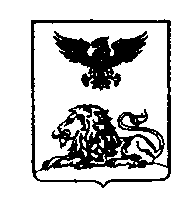                                                                     заявка Прошу внести в областной банк данных целостное описание опыта педагогической деятельности «Организация дуального обучения студентов в процессе формирования социального партнерства» Петрова Сергея Николаевича, преподавателя профессионального цикла дисциплин ОГАПОУ «Белгородский индустриальный колледж».Программа дуального обучения используется в целях достижения сбалансированности спроса и предложения в кадрах и специалистах на региональном рынке труда с учетом текущих и перспективных потребностей хозяйствующих субъектов всех организационно-правовых форм и форм собственности, а также развития социального партнёрства и механизмов взаимодействия между учреждениями среднего профессионального образования и хозяйствующими субъектами, муниципальными образованиями области. Практическая значимость педагогического опыта заключается в формировании взаимодействия с профильными предприятиями и  разработке методических рекомендаций по организации и сопровождению деятельности студентов колледжа в процессе дуального обучения. Этому способствует  возрастающая  востребованность специалистов в области диспетчерского управления в различных отраслях не только Белгородского региона, но и России в целом.Ведущая идея педагогического опыта – сотрудничество участников дуального обучения студент-колледж-профилирующее предприятие с целью развития профессионального и творческого потенциала студентов и разработка методических рекомендаций по организации и сопровождению деятельности студентов колледжа в процессе дуального обучения.Заместитель директора   по УМР ОГАПОУ«Белгородский индустриальный колледж»                                                      Иванова Г.Н.Согласиена распространение актуального педагогического опытаЯ, Иванов Иван Иванович, преподаватель ОГАПОУ «Алексеевский колледж», даю согласие на рассмотрение своего опыта по теме «Повышение мотивации к обучению путем реализации дифференцированного подхода с применением Интернет - технологий», включая безвозмездную публикацию под грифом БелРИПКПСС со ссылкой на авторство.                                                                                            Дата. Подпись.ПРОФЕССИОНАЛЬНАЯ КАРТА ПЕДАГОГА______________________________________________________________________(фамилия, имя, отчество полностью)__________________________________________________________________________________________________________________________________________________________________________________________________________________(место работы, должность в настоящий момент, с какого года в ней работает,параллели, в которых преподает)Дата рождения:_________________________________________________________Место рождения:_____________________________________________________________Базовое образование:______________________________________________________________________________________________________________________________________________________________________________________________________(название учебного заведения, специальность, квалификация, дата окончания)Педагогический  стаж и квалификационная категория: _____________________________________________________________________________________________Звания, награды, премии, научные степени:____________________________________________________________________________________________________________________________________________Участие в научных педагогических конференциях, конкурсах:__________________________________________________________________________________________________________________________________________Обобщался ли ранее опыт, по какой проблеме (теме):____________________________________________________________________________________________________________________________________________Дата внесения опыта в базу данных образовательного учреждения __________________________________________________________________________________Имеются ли публикации (выходные данные)____________________________________________________________________________________________________________________________________________________________________________Дополнительные сведения. Факты, достойные упоминания: ________________________________________________________________________________________Рабочий адрес: _______________________________________________________________________________________________________________________________Домашний адрес: ___________________________________________________________________________________________________________________________Рабочий телефон __________________Домашний телефон:___________________Электронная почта _____________________________________________________ПРОФЕССИОНАЛЬНАЯ КАРТА ПЕДАГОГАБелгородская область, г.Белгород.Иванов Иван Иванович                         ОГАПОУ « Белгородский индустриальный колледж».Преподаватель профессионального цикла дисциплин на 2-4 курсы специальности  220707 «Системы и средства диспетчерского управления» с 1983 года.Дата рождения: 06 июня 1956 г.Место рождения:  с. Ольшанка, Чернянский район, Белгородская область.Образование: Куйбышевский электротехнический институт связи;   специальность: автоматическая электросвязь, квалификация: инженер.Дата окончания: 1985 г.Послужной список: 1979-1983г. - инженер Белгородской телефонно-телеграфной станции; 1983-2004г. - преподаватель специальных дисциплин Белгородского   индустриального колледжа.Педагогический стаж – 30лет,  высшая квалификационная категория.Звания, награды, премии, научные степени: Почетная грамота Министерства   энергетики.Участие  в научных педагогических конференциях, конкурсах:- выступления на областных методических объединениях «Разработка оценочных средств для контроля результатов освоения учебных дисциплин и   профессиональных модулей»-2014год;- выступление на конференции «Проблемы и пути решения приоритетных задач по созданию современной системы обеспечения общественной безопасности в рамках  международной выставки индустрии охраны и безопасности в России MIPS, проводимой на ВВЦ в г. Москва - 2014 г.- научно-практическая  конференция «Формы и методы проведения дуального обучения для студентов специальности СПО 220707 Системы  средства   диспетчерского управления». Доклад. 2016годОбобщался ли ранее опыт, по какой проблеме (теме) - нет.Дата внесения опыта в районную (городскую) базу данных – не вносился.Имеются ли публикации (выходные данные) – нет.Дополнительные сведения.- член учебно-методического объединения по образованию в области  инфокоммуникационных технологий и систем связи (УМО ИКТ и СС) на базе  технического университета связи и информатики (МТУСИ).Рабочий адрес: г.Белгород пр.Б.Хмельницкогод.80Домашний адрес: г.Белгород, ул.Щорса,  д.44, кв.103Рабочий телефон 8+472 226 22 65 Мобильный телефон:+79103223104Факс: 8+472 226 22 65 Электронная почта l.kast@mail.ruОбразцы оформления библиографического списка:Например:1. Библиографическое описание документа. Общие требования и правила составления: ГОСТ 7.1.84. - Введ. 01.01.86. - М.,1984. – 75 с. - (Система стандартов по информ., библ. и изд. делу).2. Сборники типовых инструкций по охране труда для рабочих лесной промышленности. — М.: Лесная промышленность, 1989. — 471 с.Книги одного, двух, трех и более авторов. Например: 3. Рузаиин Г.И. Научная теория: Логико-методол. анализ. — М.: Мысль, 1978. — 237 с.4. Госс В.С., Семенюк Э.П., Урсул А.А. Категории современной науки: Становление и развитие. — М.: Мысль, 1984. — 268 с.5. Планирование, организация и управление транспортным строительством/А.М.Коротеев, Т.А.Беляев и др.; под ред. А.М.Коротеева. — М.: Транспорт, 1989. — 286 с. Сборник одного автора. Например:6. Методологические проблемы современной науки/Сост. А.Т.Москаленко. — М.: Политиздат, 1979. — 295 с. Сборник с коллективным автором. Например: 7. Непрерывное образование как педагогическая система: Со. науч. тр./Научно-исслед. НИИ высшего образования/Отв. ред. Н.Н.Нечаев. — М.: НИИВО, 1995. — 156 с. Материалы конференция, съездов. Например: 8 Проблемы вузовского учебника: Тез. докл. Третья всесоюз. науч. коф. — М.: МИСИ, 1988. — 156 с. Автореферат диссертации. Например:9. Фролов В.В. Отечественное медицинское книгоиздание. Развитие издательского репертуара, 1917-1995: Автореф. дис. канд. филол. наук. — М., 1995. — 21 с. Статья из газеты и журнала. Например: 10. Райцын Н. В окопах торговых войн//Аеловой мир. — 1993. — 7 окт. Егорова-Гантман Е., Минтусов И. Портрет делового человека//Проблемы теории и практики управления. — 1992. —1М 6.— С.14—15Статья из продолжающегося издания. Например: 11. Сафронов Г.П. Итоги, задачи и перспективы развития книжной торговли//Кн. торговля. Опыт, пробл., исслед. — 1981. — Вып.8. — С.З-17Статья из ежегодника. Например:12. Народное образование и культура//СССР в цифрах в 1985 г. — М., '986. — С.241—255Статья из энциклопедии и словаря. Например: 13. Бирюков Б.В., Гастев Ю.А., Геллер Е.С. Моделирование//БСЭ. — 3-е изд. — М., 1974. — Т.16.-- С.393— 395.14. Диссертация//Советский энциклопедический словарь. — М., 1985. — С.396.Библиографический список.Библиографическое описание документа. Общие требования и правила составления: ГОСТ 7.1.84. - Введ. 01.01.86. - М.,1984. – 75 с. - (Система стандартов по информ., библ. и изд. делу).Бирюков Б.В., Гастев Ю.А., Геллер Е.С. Моделирование//БСЭ. — 3-е изд. — М., 1974. — Т.16.-- С.393— 395.Госс В.С., Семенюк Э.П., Урсул А.А. Категории современной науки: Становление и развитие. — М.: Мысль, 1984. — 268 с.Диссертация//Советский энциклопедический словарь. — М., 1985. — С.396.Методологические проблемы современной науки/Сост. А.Т.Москаленко. — М.: Политиздат, 1979. — 295 с. Народное образование и культура//СССР в цифрах в 1985 г. — М., '986. — С.241—255Непрерывное образование как педагогическая система: Со. науч. тр./Научно-исслед. НИИ высшего образования/Отв. ред. Н.Н.Нечаев. — М.: НИИВО, 1995. — 156 с. Планирование, организация и управление транспортным строительством/А.М.Коротеев, Т.А.Беляев и др.; под ред. А.М.Коротеева. — М.: Транспорт, 1989. — 286 с. Проблемы вузовского учебника: Тез. докл. Третья всесоюз. науч. коф. — М.: МИСИ, 1988. — 156 с. Райцын Н. В окопах торговых войн//Аеловой мир. — 1993. — 7 окт. Егорова-Гантман Е., Минтусов И. Портрет делового человека//Проблемы теории и практики управления. — 1992. —1М 6.— С.14—15Рузаиин Г.И. Научная теория: Логико-методол. анализ. — М.: Мысль, 1978. — 237 с.Сафронов Г.П. Итоги, задачи и перспективы развития книжной торговли//Кн. торговля. Опыт, пробл., исслед. — 1981. — Вып.8. — С.З-17Сборники типовых инструкций по охране труда для рабочих лесной промышленности. — М.: Лесная промышленность, 1989. — 471 с.Фролов В.В. Отечественное медицинское книгоиздание. Развитие издательского репертуара, 1917-1995: Автореф. дис. канд. филол. наук. — М., 1995. — 21 с. Российская ФедерацияБелгородская областьДепартамент ВНУТРЕННЕЙ И кадровой политики Белгородской областиОГАПОУ «БЕЛГОРОДСКИЙ индустриальный колледж»308002, г. Белгород, пр. Б. Хмельницкого, 80                                                         тел. 26-22-65, факс 26-22-65E-mail: mail@bincol.ru                                    «26 » ноября  2017 г №           Ректору ОГАОУ ДПО БелИРО               Т.В. Балабановой                                   заместителя    директора         по  учебно-методической       работе              ОГАПОУ «Белгородский  индустриальный               колледж»              Ивановой Г.Н.